Акционерное Общество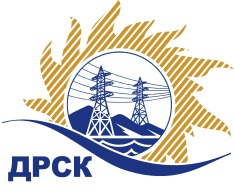 «Дальневосточная распределительная сетевая  компания»Протокол заседания Закупочной комиссии по вскрытию поступивших конвертовг. Благовещенск     Способ и предмет закупки: открытый электронный запрос цен: «Лестницы, стремянки» Закупка № 167	Планируемая стоимость закупки в соответствии с ГКПЗ: 591 769,94 руб. без учета НДС.ПРИСУТСТВОВАЛИ:Три член постоянно действующей Закупочной комиссии АО «ДРСК» 2 уровняИнформация о результатах вскрытия конвертов:В ходе проведения запроса цен было получено 6 заявок, конверты с которыми были размещены в электронном виде на Торговой площадке Системы www.b2b-energo.ru.Вскрытие конвертов было осуществлено в электронном сейфе организатора запроса цен на Торговой площадке Системы www.b2b-energo.ru автоматически.Дата и время начала процедуры вскрытия конвертов с предложениями участников:11:16 27.12.2016	Место проведения процедуры вскрытия конвертов с предложениями участников:Торговая площадка Системы www.b2b-energo.ruВ конвертах обнаружены предложения следующих участников запроса цен:Ответственный секретарь Закупочной комиссии 2 уровня АО «ДРСК»	М.Г. ЕлисееваТерёшкина Г.М.(4162)397-260	№ 117/МР-В27.12.2016г.№Наименование участника и его адресПредмет заявки на участие в запросе цен1ООО "ДВ ПАРТНЁР" (675000, Россия, Амурская обл., г. Благовещенск, ул. Фрунзе, д. 91)Заявка, подана 26.12.2016 в 10:46
Цена: 404 349,60 руб. (цена без НДС: 342 669,15 руб.)2ООО "ПИРС" (РФ, 195196, Санкт-Петербург, ул. Таллинская, дом 7, литера "О", офис 401)Заявка: на условиях ТЗ и Договора Заказчика, подана 26.12.2016 в 10:26
Цена: 413 000,00 руб. (цена без НДС: 350 000,00 руб.)3ООО "Метиз Центр" (680014, Россия, Хабаровский край, г. Хабаровск, ул. Иркутская, д. 8)Заявка: Предложение на поставку Лестниц, Стремянок, подана 26.12.2016 в 05:50
Цена: 428 479,45 руб. (цена без НДС: 363 118,18 руб.)4ООО "ЗАВОД"ЭЛЕКТРОПЛАСТ" (107258, Россия, г. Москва, пр-д Погонный, д. 14, пом. 6Н)Заявка, подана 25.12.2016 в 20:02
Цена: 468 959,14 руб. (цена без НДС: 397 423,00 руб.)5ООО ГК "СТК" (660125, Россия, Красноярский край, г. Красноярск, ул. 9 Мая, д. 40)Заявка, подана 26.12.2016 в 09:36
Цена: 590 000,00 руб. (цена без НДС: 500 000,00 руб.)6ООО "ИНТЕХ" (630083, Россия, Новосибирская обл., г. Новосибирск, ул. Большевистская, д. 131, оф. 707)Заявка, подана 26.12.2016 в 07:10
Цена: 695 641,48 руб. (цена без НДС: 589 526,68 руб.)